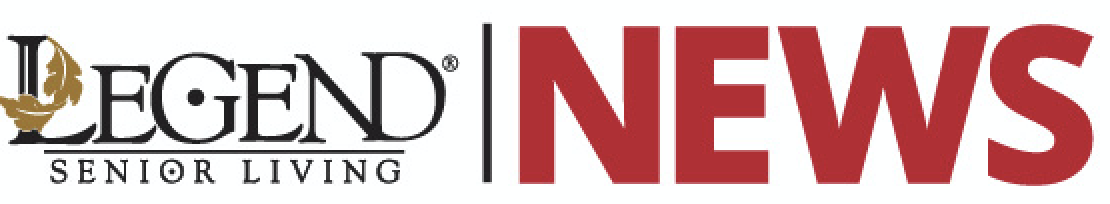 FOR IMMEDIATE RELEASELEGEND SENIOR LIVING® NAMED TO FORTUNE’S LIST OF TOP 25 BEST SENIOR LIVING WORKPLACES IN THE COUNTRYWichita, KS (August 30, 2021) – Fortune Magazine (fortune.com) has recognized Legend Senior Living as one of the nation’s 25 Best Workplaces in the senior living industry. Legend Senior Living, with headquarters in Wichita, KS, owns and operates 42 residences in six states. Windsor Pointe of Jacksonville (FL) will become Legend’s 43rd residence when it opens in October.Fortune’s 65 Best Workplaces in Aging Services in 2021 is determined by Great Place to Work®, which analyzed anonymous survey feedback from more than 220,000 employees in the senior care industry. Legend is listed as #14 among “large workplaces,” those with more than 1,000 employees. Legend employed 2,065 at the time of the survey. “We’re particularly thrilled yet humbled any time we’re certified by Great Place to Work because the rating comes straight from our employees,” said Matt Buchanan, Legend’s Executive Vice President. “To achieve a Top 25 national ranking in Fortune among the country’s largest senior living companies is going to be a highlight of our year. It further validates our employee-centered approach and the training and confidence we put in our Associates.” Legend scored 17 percentage points higher than the average U.S.-based company whose employees were asked if theirs was a great place work. A typical response drawn from the surveys summed up Legend employees’ prevailing opinion of their employer: “The mission and core values are held to be the basis of all decisions with the company. This holds the staff to a higher level of accountability and makes for excellent care for our residents as an outcome.” Legend has been certified as a great place to work 3 years running by Great Place to Work. Legend residents also frequently place the company on the Best of Senior Living list, and this is due in great part to the service of the company’s employees, said Buchanan. “The pandemic placed extraordinary demands on employees to follow protocols and uphold standards of care and responsibility for the safety and comfort of the residents,” continued Buchanan, reflecting on the last year and a half. “Their placing us in the ranks of the Top 25 companies in the country after all their hard work gives us one more reason among many to recognize and appreciate them.’”ABOUT LEGEND SENIOR LIVINGLegend Senior Living® is a privately held senior housing and services company based in Wichita, Kansas. Legend owns and operates 42 residences – independent living, assisted living, memory care, and personal care – in Florida, Colorado, Texas, Kansas, Oklahoma and Pennsylvania. Windsor Pointe of Jacksonville will become Legend’s 43rd community when it opens later in the year. Legend has been certified as a Great Place to Work® for the third consecutive year.FOR MORE INFORMATION:Paul Hansen					Vice President, MarketingLegend Senior Living316-616-6288paul.hansen@legendseniorliving.com